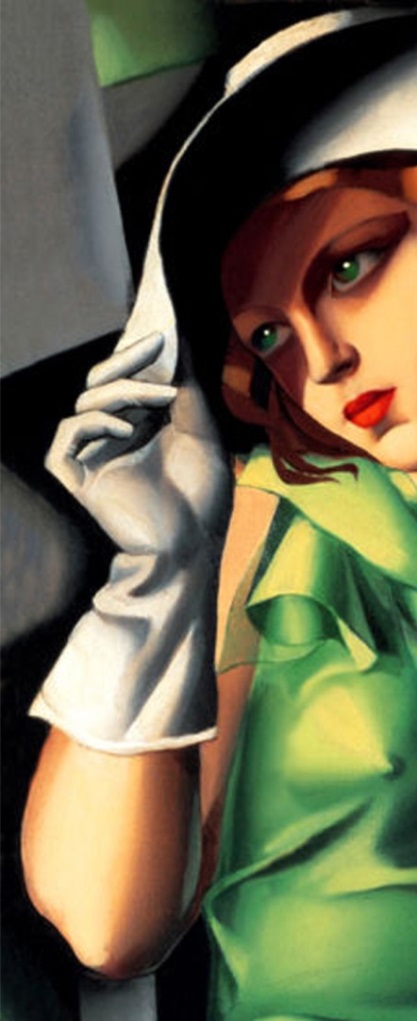 Obmyślam świat, wydanie drugie,Wydanie drugie poprawione,Idiotom na śmiech,Melancholikom na płacz,Łysym na grzebień,Psom na buty.		(Wisława Szymborska)Wielkie damy polskiej powieści i poezji XX wieku dostąpiły zrównania 
z kolegami po piórze, ale za cenę wydobycia na plan pierwszy w ich pisarstwie tego, co „niekobiece”, lecz za to wysoko lokowane w hierarchii literackich osiągnięć – zainteresowania problematyką społeczno-polityczną. Może warto było wówczas zapłacić tę cenę, aby dziś pisarstwo kobiece mogło swobodnie osiągać wyżyny, na których już nie dzieli się literatury na męską i kobiecą, tylko na dobrą i złą?W Roku Praw Kobiet -2018- z okazji 100. rocznicy uzyskania przez Polki praw wyborczych organizatorzy Konkursu zachęcają do sięgnięcia po teksty literackie napisane przez kobiety.REGULAMINKONKURSU RECYTATORSKIEGO„Literatura jest kobietą”ORGANIZATOR:Gminny Ośrodek Kultury w ŻytniePATRONAT HONOROWY:Wójt Gminy ŻytnoTERMIN I MIEJSCE:25 maja 2018r. w Gminnym Ośrodku Kultury w ŻytnieWARUNKI UCZESTNICTWA:do Konkursu mogą przystąpić uczniowie szkół ponadpodstawowych,warunkiem wzięcia udziału jest nadesłanie wypełnionej karty uczestnictwa do 14 maja 2018r. pod adres :Gminny Ośrodek Kultury w ŻytnieSilnica 7797-532 Żytno,uczestnik prezentuje dwa utwory:– fragment prozy,– utwór poetycki (lub jego fragment),oba, zgodnie z ideą Konkursu, będące tekstami polskich autorek; dobór tematyki utworów dowolny,łączny czas prezentacji nie może przekraczać 7 minut,laureaci Konkursu otrzymają nagrody i wyróżnienia przyznane przez jury,dodatkowe informacje można uzyskać telefonicznie w Biurze Organizatora Konkursu, tel. (34) 32 77 025W czasie obrad jury Teatr Animagia  zaprezentuje recytatorom, opiekunom i zaproszonym gościom spektakl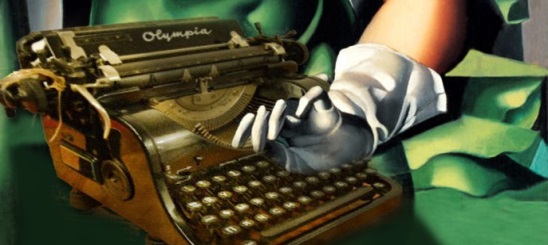  „Karczma pod Białym Łabędziem”.        SERDECZNIE ZAPRASZAMY!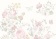 